LICEO ELVIRA SANCHEZ DE GARCES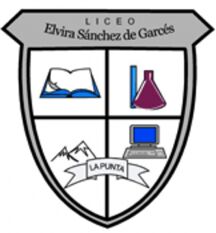 PROFESOR JORGE LUIS PEREZ ORAMAS      CIENCIAS PARA LA CIUDADANIA /  4TO MEDIO          AÑO 2021 PRIMER SEMESTREMail: jorge.luis.perez@liceoelvirasanchez.cl   +569 63521809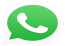 Nombre del estudiante: ___________________________  TRABAJO 4  Puntaje: 40 puntos.Objetivo:Modelar los efectos del cambio climático en diversos ecosistemas y sus componentes biológicos, físicos y químicos, y evaluar posibles soluciones para su mitigación.Noticia:El 22% del territorio nacional está afectado por la desertificación. Las zonas más dañadas se sitúan entre las regiones de Coquimbo y Biobío .Actividades:Concluir el trabajo sobre sequía y desertificación en Chile :1-No olvides consultar y seguir los pasos orientados en el libro de texto , página 1792-Realizar la encuesta al respecto.3-Prepararse para defender el trabajo en el encuentro virtual de la próxima semana.